North Bristol Advice CentreEU Settlement Scheme Interpreting Volunteer Role Description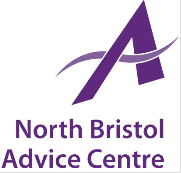 	Title:				Romanian Speaking Interpreter 	Responsible to:		Jenny Hudson: EUSS lead	Location:			North Bristol Advice Centre, Lockleaze Days/times:	Flexible: Tuesday – Friday - up to 4 hrs per week	Main aim.  Facilitating communication between EU Settlement Scheme caseworker and vulnerable service users by providing interpreting either by telephone or in personWhat will I gain from this role: This role is an essential communication link between people who use the service and the staff who provide the service. Many of our service users do not speak English as their first language and they rely on high-quality, confidential interpreting to enable them to successfully complete their applications to the EU Settlement Scheme.Experience and skillsAble to verbally communicate fluently in the language required (as well as in English)Excellent communication skills with attention to detailReliability, commitment and a helpful and open mannerTasks and responsibilitiesProvide an interpreting service to support Romanian clients applying to the EU Settlement SchemeWork closely with the EU Settlement Scheme caseworker to ensure applicants are engaged in and fully understand the application process and outcomesTo adhere to NBAC’s volunteering policyTo attend an induction programme which will include both NBAC organisational policies and procedures and information on the EU Settlement Scheme